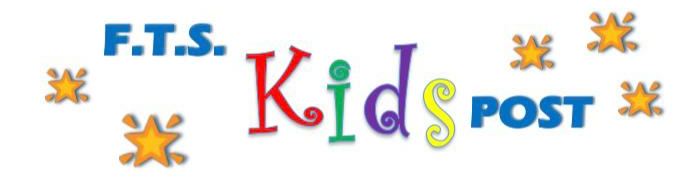 Sixth edition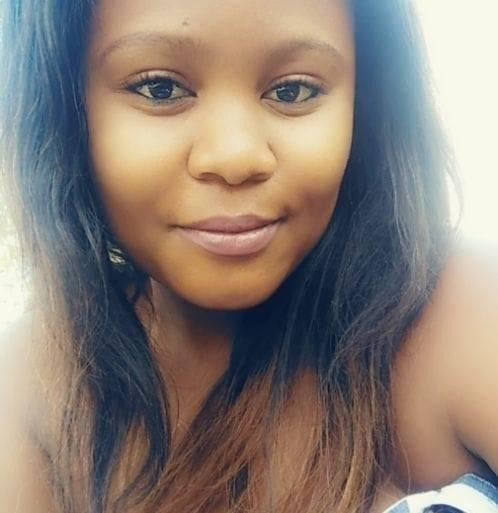 MEMORIES OF THABISILEIt is with great sadness we write this tribute for our friend and colleague, Thabisile. She was a vibrant, beautiful young lady, who worked as one of our General assistants. Thabisile passed away, so very unexpectedly, on Friday 25th September 2020. A memorial service was held at Forest Town School on Friday the 2nd October 2020.  She was laid to rest on Saturday the 10th October 2020 in Lady Frere, Eastern Cape. May Her Dear Soul Rest in Peace. Our sincere condolences go to her daughter, family, friends and all who knew her. She was always willing to help any member of staff and she was especially kind and loving to our children in wheelchairs. We know that many of our learners, especially Donry, misses her very much. Thabisile had an expert eye for fashion and make-up and would offer her advice to those she felt that needed it. More importantly, Thabisile was a wonderful mother to her daughter, Amaza. Thabi had a beautiful smile and a friendly, bubbly personality to match and her presence will be missed in our school. She was often seen dancing, helping anyone in need or smiling her beautiful smile. Her presence will always be missed.You may be gone from our sight but you are never gone from our hearts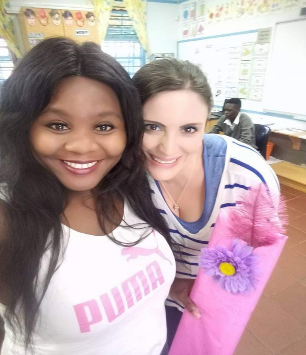 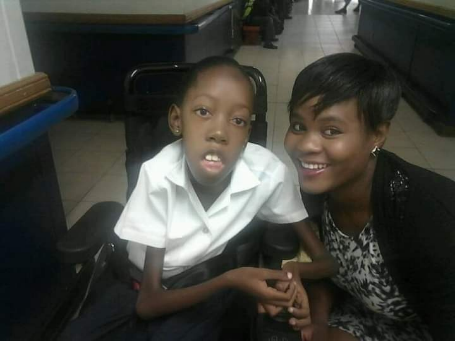 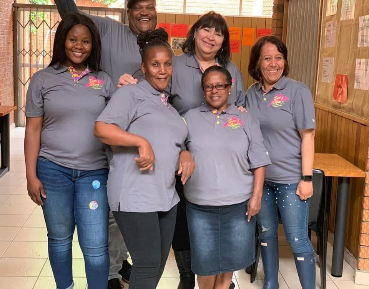 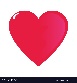 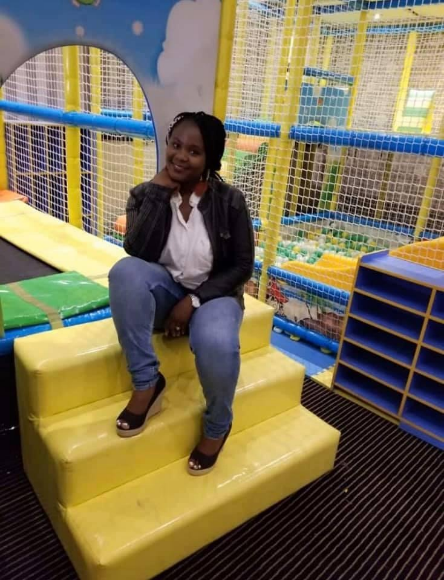 